令和6年3月吉日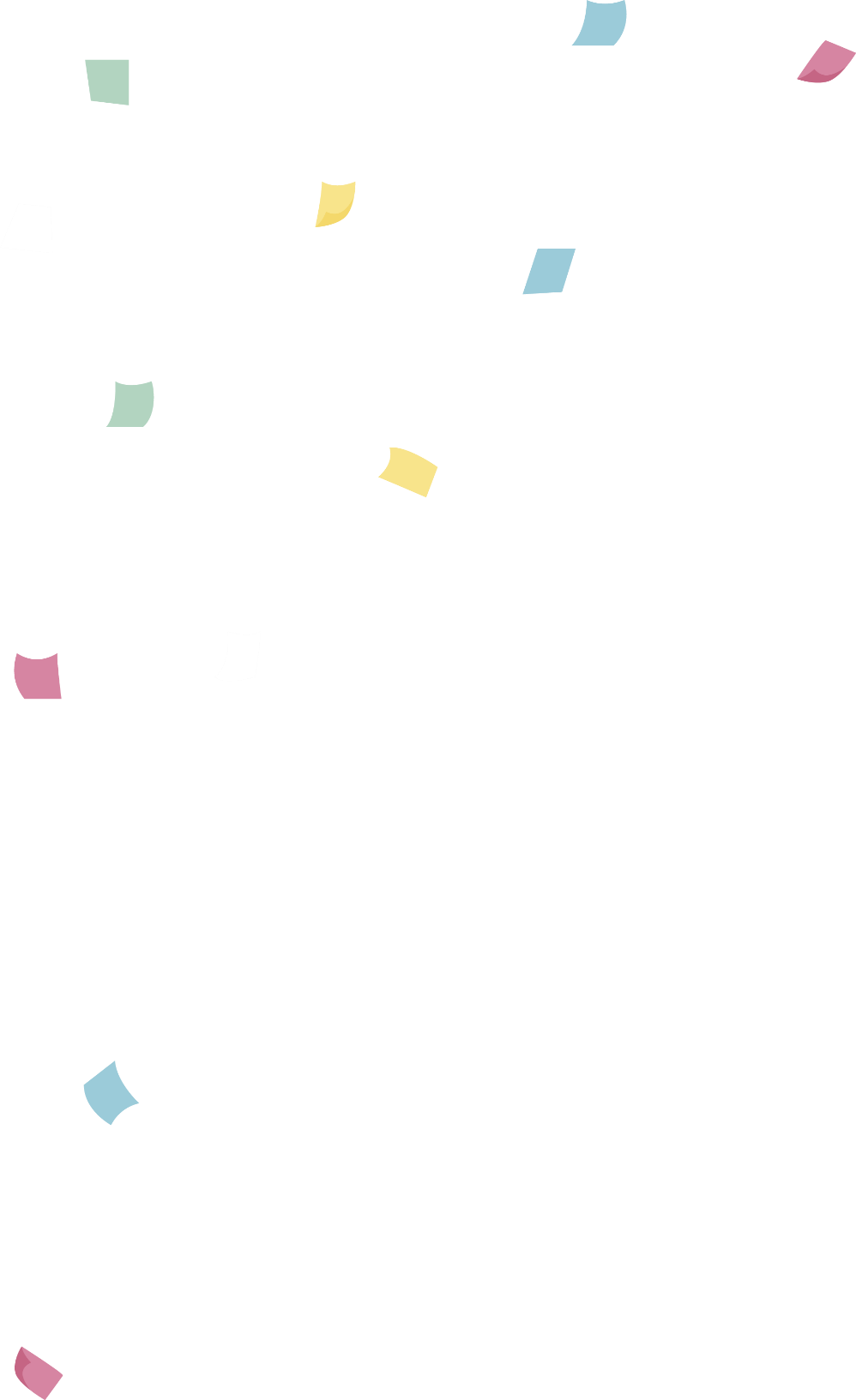 西大泉連合町会会長　加藤政春交通部長　金澤實春の交通安全講習会のご案内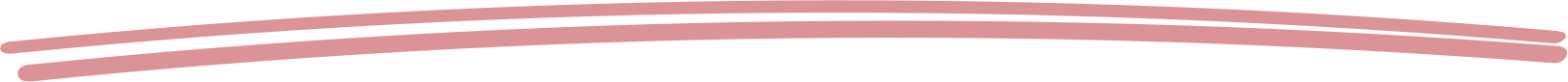 春の全国交通安全運動が4月6日から15日まで実施されます。その一環として、西大泉連合町会では講師に石神井警察交通係の方をお招きし、プロジェクター上映を交えた交通安全講習会を下記の通り開催いたします。ご家族、ご友人お誘いあわせの上、是非ご参加ください。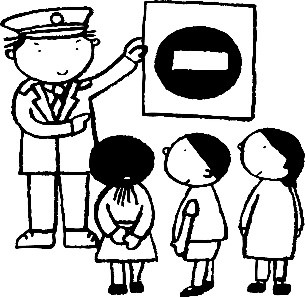 【日　時】　　令和6年 ４月12日(金)　　18時より（１時間程度）【場　所】　　四面塔稲荷神社社務所（町会会館）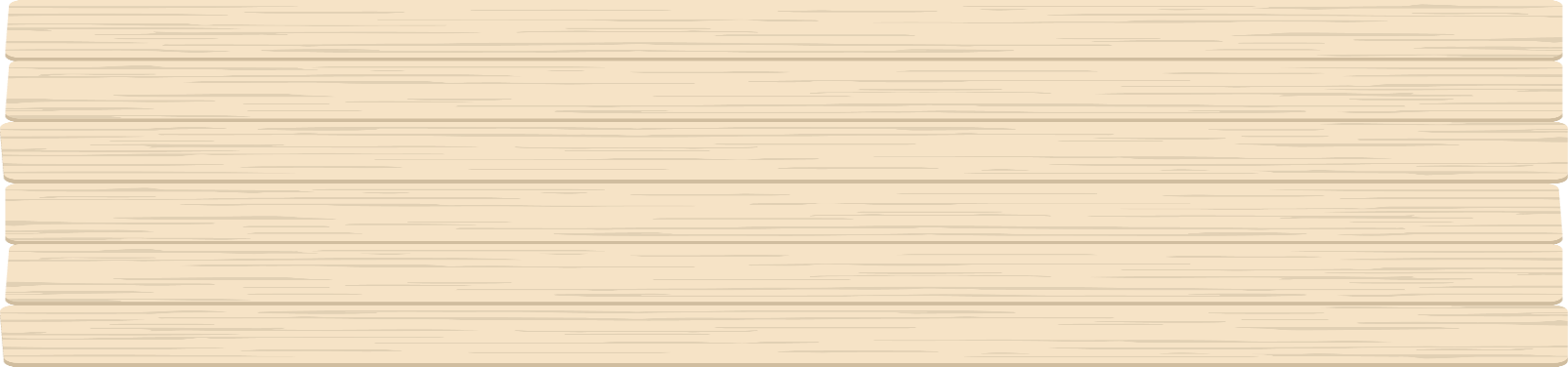 また、4月6日から15日の期間は、四面塔稲荷神社交差点においてテントを設営し、交通安全見守りも実施いたします。近隣の交通危険箇所や、今後交通安全講習で取り上げてほしいテーマなど、交通安全機運を高める地域の語らいの場にできればと考えております。皆さまのご参加、心よりお待ちしております。　＊参加していただいた方には粗品を差し上げます時間：午前7時30分～と午後３時～（それぞれ１時間半程度）※期間中の土日を除く　町会事務所　（3922）4126